          Tu  -  TERZA UNIVERSITÀ -  2022/23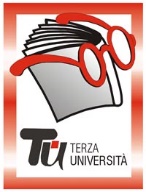                                                          Provincia - SECONDA FASEVAL GANDINOReferenti: Gandino: Graziella Gallizioli, cell. 329.1224261; Leffe: Franca Boninelli, cell. 338.1179095, tel. 035.731040; Iscrizioni: trenta minuti prima di ciascun corsoCalendario  Modulo  n°128STORIA E PAESI ATTRAVERSO I ROMANZIDocenteGianluigi Della ValentinaGiornoMercoledìOrario15.00 -17.15PeriodoDall’11.01.2023 all’08.03.2023 (9 incontri), (€ 32,00)SedeBiblioteca, piazza Vittorio Veneto, Gandino ArgomentoSTORIA E CULTURAPresentazioneI romanzieri leggono le vicende storiche di un Paese con occhi particolari e ci rimandano suggestioni che i saggi storici difficilmente riescono a trasmettere. Un romanzo non spiega la storia, né i caratteri dei popoli ma aiuta a capirli e per questa ragione ne sono stati scelti alcuni, fra i tanti che meritano, come punto di partenza per qualche riflessione sia sui libri in questione, sia sulle vicende che essi narrano.Tutor111.01.2023Solzenicyn, Una giornata di Ivan Denisovic218.01.2023Susan Abulhawa, Ogni mattina a Jenin325.01.2023Danielle Steel, Messaggio dal Vietnam401.02.2023Kent Haruf, Canto della pianura508.02.2023Antonia Arslan, La masseria delle allodole615.02.2023Edmondo De Amicis, Sull'oceano722.02.2023Carlo Sgorlon, La foiba grande801.03.2023Elsa Morante, la storia908.03.2023Cesare Pavese, La luna e i falò